2015年5月1日 ，日内瓦	先生/女士，ITU-T A.8 建议书中规定的建议书替换批准程序 (AAP) 适用于那些不会产生政策或 监管影响、因而不需与成员国正式协商的建议书（见国际电联《公约》第246B款）。附件1列出了那些在以往电信标准化局AAP预告后地位发生变化的案文。如您希望针对某个适用AAP的建议书提出意见，请使用可在ITU-T网站AAP区域 （http://www.itu.int/ITU-T/aap）的“建议书”网页上获取的《AAP意见在线提交表格》 （见附件2）。或者，可填妥附件3 中的表格并将意见发送给相关研究组的秘书处。敬请留意，我们不鼓励提交仅支持通过所涉案文而没有实质内容的意见。顺致敬意！李在摄
电信标准化局主任附件：3件Annex 1(to TSB AAP-56)Status codes used in the AAP announcements:LC = Last CallLJ = Last Call Judgment (includes comment resolution)AR = Additional ReviewAJ = Additional Review Judgment (includes comment resolution)SG = For Study Group approvalA = ApprovedAT = Approved with typographic correctionsAC = Approved after Additional Review of CommentsNA = Not approvedTAP = Moved to TAP (ITU-T A.8 / § 5.2)ITU-T website entry page:http://www.itu.int/ITU-TAlternative approval process (AAP) welcome page:http://www.itu.int/ITU-T/aapinfoNote – A tutorial on the ITU-T AAP application is available under the AAP welcome pageITU-T website AAP Recommendation search page:http://www.itu.int/ITU-T/aap/Study Group web pages and contacts: Situation concerning Study Group 2 Recommendations under AAPSituation concerning Study Group 5 Recommendations under AAPSituation concerning Study Group 11 Recommendations under AAPSituation concerning Study Group 15 Recommendations under AAPSituation concerning Study Group 16 Recommendations under AAPSituation concerning Study Group 17 Recommendations under AAPAnnex 2(to TSB AAP-56)Using the on-line comment submission formComment submission1)	Go to AAP search Web page at http://www.itu.int/ITU-T/aap/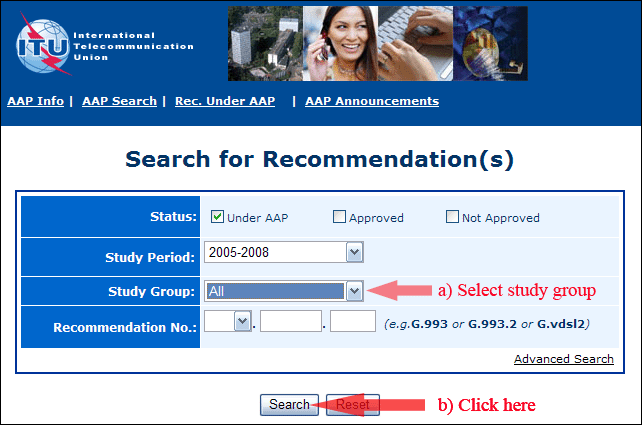 2)	Select your Recommendation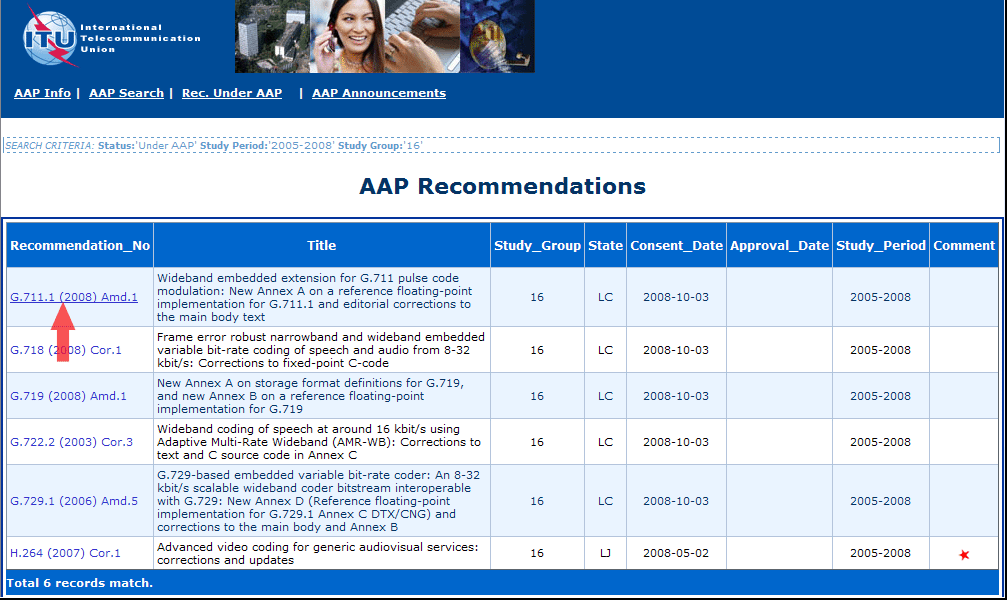 3)	Click the "Submit Comment" button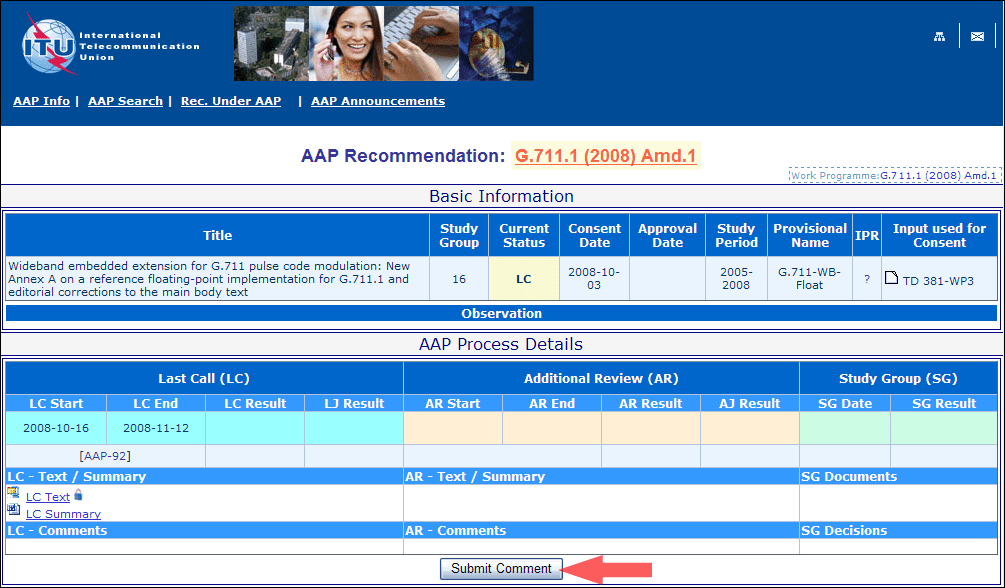 4)	Complete the on-line form and click on "Submit"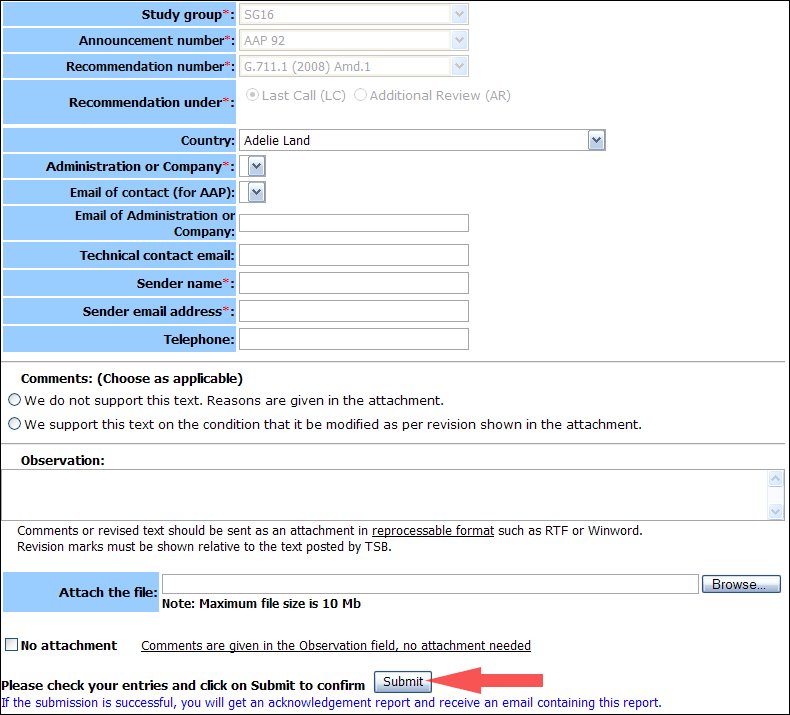 For more information, read the AAP tutorial on:	
http://www.itu.int/ITU-T/aapinfo/files/AAPTutorial.pdfAnnex 3(to TSB AAP-56)Recommendations under LC/AR – Comment submission form(Separate form for each Recommendation being commented upon)	 No attachment: Comments are given in the Observation field, no attachment neededTo be returned to:	 email: 	tsbsg....@itu.int
				[or fax +41 22 730 5853]
Comments or revised text should be sent as an attachment in RTF or WinWord format.
Revision marks must be shown relative to the text posted by TSB.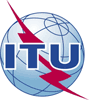 国 际 电 信 联 盟电信标准化局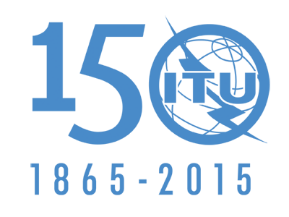 参考号:电话:传真:电子邮件:电信标准化局AAP-56AAP/CL+41 22 730 5860+41 22 730 5853tsbdir@itu.int–	致国际电联成员国各主管部门；–	致ITU-T各部门成员；–	致ITU-T 部门准成员抄送：–	电信标准化局研究组主席和副主席–	电信发展局主任–	无线电通信局主任事由:有关采用替换批准程序（AAP）处理的建议书的情况SG 2http://www.itu.int/ITU-T/studygroups/com02tsbsg2@itu.intSG 3http://www.itu.int/ITU-T/studygroups/com03tsbsg3@itu.intSG 5http://www.itu.int/ITU-T/studygroups/com05tsbsg5@itu.intSG 9http://www.itu.int/ITU-T/studygroups/com09tsbsg9@itu.intSG 11http://www.itu.int/ITU-T/studygroups/com11tsbsg11@itu.intSG 12http://www.itu.int/ITU-T/studygroups/com12tsbsg12@itu.intSG 13http://www.itu.int/ITU-T/studygroups/com13tsbsg13@itu.intSG 15http://www.itu.int/ITU-T/studygroups/com15tsbsg15@itu.intSG 16http://www.itu.int/ITU-T/studygroups/com16tsbsg16@itu.intSG 17http://www.itu.int/ITU-T/studygroups/com17tsbsg17@itu.intRec #TitleLast Call (LC) PeriodLast Call (LC) PeriodLast Call (LC) PeriodLast Call (LC) PeriodAdditional Review (AR) PeriodAdditional Review (AR) PeriodAdditional Review (AR) PeriodAdditional Review (AR) PeriodStatusRec #TitleLC StartLC EndLC
ResultLJ
ResultAR StartAR EndAR
ResultAJ
ResultStatusM.1400Designations for interconnections among operators' networks (Summary)2015-04-012015-04-28A A M.3170.0 (2007) Amd.1Multi-technology network management - Introduction and supporting documentation: Amendment 1 - Upgrade to MTNM Release 3.5 (Summary)2015-04-012015-04-28A A M.3170.1 (2007) Amd.1Multi-technology network management: Business agreement (TMF513): Amendment 1 - Upgrade to MTNM Release 3.5 (Summary)2015-04-012015-04-28A A M.3170.2 (2007) Amd.1Multi-technology network management: Information agreement (TMF608): Amendment 1 - Upgrade to MTNM Release 3.5 (Summary)2015-04-012015-04-28A A M.3170.3 (2007) Amd.1Multi-technology network management: CORBA IDL Solution Set (TMF814) with Implementation Statement Templates and Guidelines (TMF814A): Amendment 1 - Upgrade to MTNM Release 3.5 (Summary)2015-04-012015-04-28A A M.3170.4 (M.3170-cts)Multi-technology network management: Conformance testing specification (Summary)2015-04-012015-04-28A A Rec #TitleLast Call (LC) PeriodLast Call (LC) PeriodLast Call (LC) PeriodLast Call (LC) PeriodAdditional Review (AR) PeriodAdditional Review (AR) PeriodAdditional Review (AR) PeriodAdditional Review (AR) PeriodStatusRec #TitleLC StartLC EndLC
ResultLJ
ResultAR StartAR EndAR
ResultAJ
ResultStatusK.20Resistibility of telecommunication equipment installed in a telecommunications centre to overvoltages and overcurrents (Summary)2015-02-012015-02-28LJAR2015-04-012015-04-21ACACK.21Resistibility of telecommunication equipment installed in customer premises to overvoltages and overcurrents (Summary)2015-02-012015-02-28LJAR2015-04-012015-04-21ACACK.44 (2012) Amd.1Resistibility tests for telecommunication equipment exposed to overvoltages and overcurrents - Amendment 1 (Summary)2015-02-162015-03-15AR2015-04-012015-04-21ACACK.45Resistibility of telecommunication equipment installed in the access and trunk networks to overvoltages and overcurrents (Summary)2015-02-012015-02-28LJAR2015-04-012015-04-21ACACL.1202 (L.performance)Methodologies for evaluating the performance of up to 400VDC power feeding system and its environmental impact (Summary)2015-02-012015-02-28LJAR2015-04-012015-04-21ACACRec #TitleLast Call (LC) PeriodLast Call (LC) PeriodLast Call (LC) PeriodLast Call (LC) PeriodAdditional Review (AR) PeriodAdditional Review (AR) PeriodAdditional Review (AR) PeriodAdditional Review (AR) PeriodStatusRec #TitleLC StartLC EndLC
ResultLJ
ResultAR StartAR EndAR
ResultAJ
ResultStatusQ.3615 (Q.ProGeoSMS)Protocol for GeoSMS (Summary)2014-08-012014-08-28LJSGACRec #TitleLast Call (LC) PeriodLast Call (LC) PeriodLast Call (LC) PeriodLast Call (LC) PeriodAdditional Review (AR) PeriodAdditional Review (AR) PeriodAdditional Review (AR) PeriodAdditional Review (AR) PeriodStatusRec #TitleLC StartLC EndLC
ResultLJ
ResultAR StartAR EndAR
ResultAJ
ResultStatusG.993.2 (2011) Amd.6Very high speed digital subscriber line transceivers 2 (VDSL2): Amendment 6 (Summary)2015-01-162015-02-12LJAR2015-05-012015-05-21ARG.997.2Physical layer management for FAST transceivers (Summary)2015-01-162015-02-12LJAR2015-05-012015-05-21ARG.998.4 (2010) Amd.4Improved impulse noise protection for DSL transceivers: Amendment 4 (Summary)2015-01-162015-02-12LJAR2015-05-012015-05-21ARRec #TitleLast Call (LC) PeriodLast Call (LC) PeriodLast Call (LC) PeriodLast Call (LC) PeriodAdditional Review (AR) PeriodAdditional Review (AR) PeriodAdditional Review (AR) PeriodAdditional Review (AR) PeriodStatusRec #TitleLC StartLC EndLC
ResultLJ
ResultAR StartAR EndAR
ResultAJ
ResultStatusF.743.1 (H.IVSReqs)Requirements for intelligent visual surveillance (Summary)2015-04-012015-04-28A A G.168 (V8)Digital network echo cancellers (Summary)2015-04-012015-04-28A A H.222.0 (2014) Amd.1Information technology - Generic coding of moving pictures and associated audio information: Systems: Delivery of timeline for external data (Summary)2015-04-012015-04-28A A H.248.78Gateway control protocol: Bearer-level message backhauling and application level gateway (Summary)2015-04-012015-04-28A A H.248.81 (2011) Amd.2Gateway control protocol: Guidelines on the use of the international emergency preference scheme (IEPS) call indicator and priority indicator in ITU-T H.248 profiles: DiffServ signaling approach (Summary)2015-04-012015-04-28A A H.265 (V3)H.265 high efficiency video coding (Summary)2015-04-012015-04-28A A H.460.22 (H.460.22)Negotiation of security protocols to protect H.225.0 call signaling messages (Summary)2015-04-012015-04-28A A H.721 (V2)IPTV terminal devices: Basic model (Summary)2015-04-012015-04-28A A H.741.4 (2012) Amd.1IPTV application event handling: Transport mechanisms for audience measurement: XML schema on the data structures for message delivery (Summary)2015-04-012015-04-28A A H.765 (H.IPTV-Widget, ex HSTP.IPTV-Widget)Packaged IPTV application (widget) service (Summary)2015-04-012015-04-28A A H.770Mechanisms for service discovery and selection for IPTV services (Summary)2015-04-012015-04-28A A H.781 (H.DS-ARCH)Digital signage: Functional architecture (Summary)2015-04-012015-04-28A A T.804 Amd.2Information technology - JPEG 2000 image coding system: Reference software: Additional reference software (Summary)2015-04-012015-04-28A A Rec #TitleLast Call (LC) PeriodLast Call (LC) PeriodLast Call (LC) PeriodLast Call (LC) PeriodAdditional Review (AR) PeriodAdditional Review (AR) PeriodAdditional Review (AR) PeriodAdditional Review (AR) PeriodStatusRec #TitleLC StartLC EndLC
ResultLJ
ResultAR StartAR EndAR
ResultAJ
ResultStatusX.509 Cor.1 (X.509 Cor.1)Information technology - Open Systems Interconnection - The Directory - Public-key and attribute certificate frameworks - Technical Corrigendum 1 (Summary)2015-05-012015-05-28LCX.675 (X.orf)OID-based resolution framework for heterogeneous identifiers and locators (Summary)2015-05-012015-05-28LCX.1157 (X.sap-7)Technical capabilities of fraud detection and response for services with high assurance level requirements (Summary)2014-10-162014-11-12LJSGTAPX.1163 (X.p2p-3)Security requirements and mechanisms of peer-to-peer-based telecommunication networks (Summary)2015-05-012015-05-28LCX.1341 (X.cmail)Certified mail transport and certified post office protocols (Summary)2014-11-012014-11-28LJSGTAPITU-T AAP comment submission form for the period 2009-2012ITU-T AAP comment submission form for the period 2009-2012Study Group:Announcement number:Recommendation number:Recommendation under:
 Last call (LC)

 Additional Review (AR)Country:Administration/Company:Name of AAP Contact Person:Email of AAP Contact Person:Sender name:
(if different from AAP Contact Person)Sender email address:Telephone:Comments:
(Choose as applicable)
 We do not support this text. Reasons are given in the attachment.

 We support this text on the condition that it be modified as per revision shown in the attachment.Observations: